Publicado en Alicante el 22/10/2021 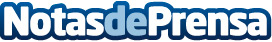 Amazon GAMERGY World celebra Halloween con un evento cargado de contenidos y secretos terroríficosEl próximo fin de semana del 29 de octubre llega el terror al mundo virtual de Amazon GAMERGY World donde podrás conseguir terroríficos disfraces y una mansión encantada para explorar. Los ganadores de las misiones propuestas en esta terrorífica semana participarán en el sorteo de cinco PlayStation 5Datos de contacto:Beatriz Sanchez Martinez639755754Nota de prensa publicada en: https://www.notasdeprensa.es/amazon-gamergy-world-celebra-halloween-con-un Categorias: Internacional Nacional Juegos Entretenimiento Gaming http://www.notasdeprensa.es